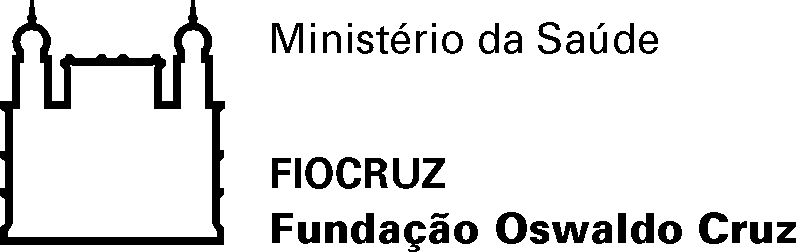 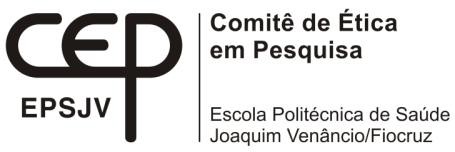 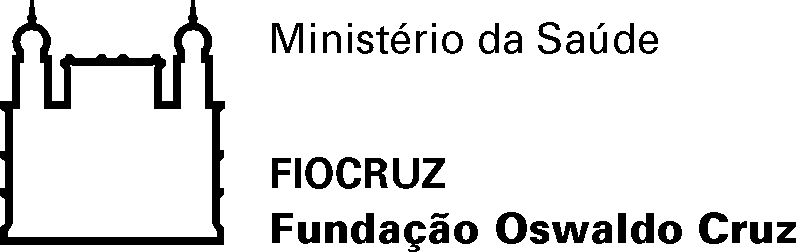 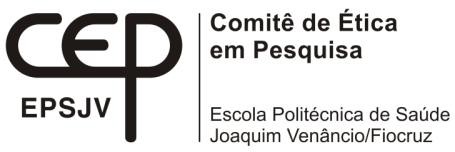 Formulário para resposta a pendênciasTítulo do projeto:______________________________________________________ Pesquisador responsável: ______________________________________________ CAAE: _____________________________________________________________ Número do parecer: __________________________________________________ Data do Parecer: ___/___/___Listagem de pendências (copiar e colar, conforme consta no parecer):________________________________________________________________________________________________________________________________________________________________________________________________________________________________________________________________________________________________________________________Listagem das providências adotadas para cumprimento de cada uma das pendências (mencione, de forma objetiva, como foram cumpridas cada uma das pendências. Se possível, siga a mesma ordem da listagem das pendências. Obs: caso algum item não tenha sido atendido, justifique):________________________________________________________________________________________________________________________________________________________________________________________________________________________________________________________________________________________________________________________Houve algum documento anexado? ( ) Não ( ) Sim. Inserir o nome(s) do(s) arquivo(s) postado(s) na plataforma:________________________________________________________________________________________________________________________________________________________________________________________________________________________________________________________________________________________________________________________Observações adicionais, a critério do pesquisador responsável:________________________________________________________________________________________________________________________________________________________________________________________________________________________________________________________________________________________________________________________